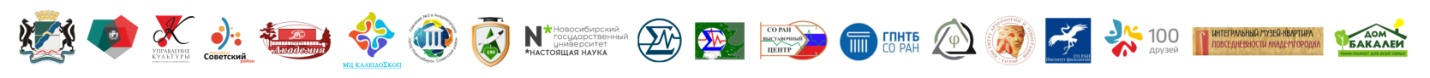 ПРЕСС-РЕЛИЗ24-26 ноября 2022 г. в Новосибирском Академгородке состоится третий Региональный форум «Ученые Сибири: наука и творчество», посвященный празднованию 65-летия Сибирского Отделения Российской Академии Наук (СО РАН).Целью Форума является популяризация творческой деятельности известных сибирских ученых прошлого и современности среди детей, подростков, молодежи и широкой общественности.К участию в Форуме приглашаются учащиеся, студенческая и работающая молодежь, сотрудники образовательных организаций, представители научного сообщества, члены семей, друзья и коллеги сибирских ученых, специалисты учреждений культуры, образования, молодежной политики. Направления работы Форума: «Песенное, музыкальное, танцевальное и театральное творчество сибирских ученых»; «Изобразительное, декоративно-прикладное и фото творчество сибирских ученых»;  «Поэзия и проза как творческое хобби сибирских ученых»; «Туризм и спорт как творческое самовыражение сибирских ученых». На секциях Форума будут представлены презентации об опыте сибирских ученых прошлого и современности не только в сфере научной деятельности, но и в творчестве, на демонстрационных площадках, выставках и в концертной программе «Творцы науки и искусства» –  примеры творческой деятельности ученых Сибири.В программу Форума включен конкурс-фестиваль творческих детско-юношеских и молодежных исследовательских и творческих работ «Рассказы о родителях – творцах науки и искусства».Учредитель Форума – мэрия города Новосибирска. Организатор: МБУК ДК «Академия», при поддержке департамента культуры спорта и молодежной политики мэрии города Новосибирска, информационной поддержке администрации Советского района г. Новосибирска и консолидированной помощи научных и образовательных учреждений, общественных организаций и социально ответственного бизнеса города.Оргкомитет приглашает всех граждан, интересующихся  тематикой Форума                к  участию в его мероприятиях на площадках: ДК «Академия» (24.11.22 – выставка картин ученого и художника Ивана Кулакова), Выставочного центра СО РАН                   (24.11.22 – выставка картин ученых СО РАН и тематическая встреча с учеными – творцами в науке и искусстве), Коворкинг-центра «Точка кипения-Новосибирск» (25.11.22 – официальное открытие Форума, пленарное и секционные заседания, демонстрационные площадки, Концертная программа), МЦ «Калейдоскоп»                           (26.11.220 – тематическая встреча с учеными – творцами в науке и искусстве),  Прием заявок для участия в пленарной части, работе секций, конкурсе-фестивале творческих работ, тематических мероприятиях-встречах, демонстрационных площадках, концертной программе Форума (Положение о Форуме, Приложения  1-5) осуществляется до 20 ноября 2022 года.Контактная информация ОргкомитетаТелефоны: +7(383)330-17-09;   +7(383)330-09-49;   +7-913-901-34-48.E-mail: dk_akademy@mail.ru и oynovak@yandex.ru Порядок регистрации на участие в ФорумеУчастие в Форме бесплатное. Прием заявок на участие в мероприятиях Форума в очном и/или дистанционном формате осуществляется до 20 ноября 2022 года.Заявки на участие в пленарной части и секциях Форума направлять на e-mail: oynovak@yandex.ru  координатору Форума Новак Ольге Юрьевне (тел. 8-913-901-34-48) с пометкой «Ученые Сибири-2022».Заявки для участия в творческих и демонстрационных площадках направлять на e-mail: pshenovalya@gmai1.com   Пшеновой Валентине Васильевне (тел. 8-913-398-18-35) с пометкой «Сибирь многоликая-2022».Заявки на участие в концертной программе «Творцы науки и искусства» направлять режиссеру Кошкиной Екатерине Сергеевне (тел. 8-952-927-14-46) на                e-mail: katerinakoshkina.kk@gmail.com  с пометкой «Ученые Сибири-2022».Заявки на  участие  в  конкурсе-фестивале  детско-юношеских  работ«Рассказы о родителях — творцах науки и искусства» направлять на e-mail: n.a.nurtdinova@bk.ru   Нуртдиновой Наталье Александровне (тел. 8-913-371 -28-85)                  с пометкой «Ученые Сибири-2022».В заявке необходимо указывать полностью фамилию, имя и отчество, электронную почту (для получения ссылок для участия в онлайн-конференциях в рамках пленарной части и работе секций), номер телефона, а также название мероприятия Форума, в котором планируете участвовать.Формы заявок для участияЗаявка индивидуальнаяна участие в пленарной части и/или секции Регионального Форума«Ученые Сибири: наука и творчество» - 2022Заявка коллективнаяна участие в пленарной части и/или секции Регионального форума«Ученые Сибири: наука и творчество» - 2022Заявка коллективнаяна участие в тематических мероприятиях-встречах Регионального Форума «Ученые Сибири: наука и творчество» - 2022Заявка на участиев проведении творческих демонстрационных площадок и/или участия в концертной программе Регионального Форума «Ученые Сибири: наука и творчество» Заявка на участие в конкурсе-фестиваледетско-юношеских работ «Рассказы о родителях – творцах науки и искусства»Фамилия. Имя. ОтчествоНаселенный пунктМесто работы/учебы(с указанием класса, № группы)Название секции (пленарная часть)Контактный телефонАдрес электронной почты!!!Форма участия:участие с докладом;участие в качестве слушателя;Тема выступленияФамилия.   Имя.   Отчество руководителя группы, класса, проектной команды, творческого коллективаНазвание (при наличии)и список группы, коллектива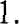 2.Населенный пунктМесто работы руководителя(с указанием должности)Название секцииКонтактный телефонАдрес электронной почты!!!Фамилия.   Имя.   Отчество руководителя группы, класса, проектнойКоманды, творческого   коллективаНазвание (при наличии)н список группы, коллектива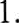 2.Населенный пунктМесто работы руководителя(с указанием должности)Название секцииКонтактный телефонАдрес электронной почты!!!Фамилия. Имя. Отчествоответственного лица за проведение демонстрационной площадки, участия в Гала-концертеНаселенный пунктМесто работы/учебы(с указанием должности/ иного статуса)Название демонстрационнойплощадки/номера в концертеКонтактный телефонАдрес электронной почты!!!Фамилия. Имя. Отчество автора работыВозрастСтатус (учащийся школы/студент ссуза, вуза)Образовательное учреждение (адрес)ГородНоминация Конкурса-фестиваляНазвание работыТелефон / электронная почта автораТелефон/ электронная почта родителя/представителя несовершеннолетнегоучастника